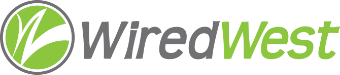 WiredWest Executive Committee Meeting AgendaDate / time: Wednesday, September 19, 2018 6:30 PMLocation / address: Hampshire Council of Governments, 99 Main Street, Northampton, MAApprove minutes of previous meetings – August 14, September 12Review proposed bylaw changesReview and approval of Executive Director employment contractRegional Broadband Solution  Review Town contract updatesReview WG+E contract if neededCommittee UpdatesReview other ongoing work, including meetings, conference callsOther business which could not be reasonably foreseen within 48 hours of meetingSet next EC meeting